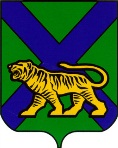 ТЕРРИТОРИАЛЬНАЯ ИЗБИРАТЕЛЬНАЯ  КОМИССИЯ
МИХАЙЛОВСКОГО РАЙОНАРЕШЕНИЕс. Михайловка О формировании участковойизбирательной комиссииизбирательного участка  № 1735 Рассмотрев   предложения  по  кандидатурам  для  назначения  в  составы участковых  избирательных  комиссий,  в соответствии со статьями 20, 22, 27, пунктом 7 статьи 28 Федерального закона  «Об  основных  гарантиях избирательных прав и права на участие   в   референдуме   граждан  Российской  Федерации»,  методическими рекомендациями   о   порядке   формирования  территориальных  избирательных комиссий,  избирательных комиссий  муниципальных  образований,  окружных  и участковых избирательных комиссий, утвержденными постановлением Центральной избирательной  комиссии  Российской  Федерации  от  17  февраля  2010  года N  192/1337-5, статьями 24 и 27 Избирательного кодекса Приморского края,  территориальная  избирательная комиссии Михайловского района РЕШИЛА:1. Сформировать   участковую   избирательную   комиссию  избирательного участка № 1735 со  сроком  полномочий пять лет. назначив в ее  состав  членами участковой  избирательной комиссии с правом решающего голоса: 	2. Назначить   председателем   участковой   избирательной   комиссииизбирательного участка  № 1734 члена участковой избирательной комиссиис правом решающего голоса Голову Оксану Валерьевну.    	3. Председателю   участковой   избирательной   комиссии,  назначенному настоящим  решением,  созвать  первое  заседание  участковой  избирательной комиссии не позднее 12 мая 2020 года, но не ранее 30 апреля 2020 года.4.Направить настоящее решение в Избирательную комиссию Приморского края.5.Направить настоящее решение у участковую избирательную комиссию избирательного участка № 1735.6.Разместить настоящее решение на официальном сайте администрации Михайловского муниципального района в разделе «Территориальная избирательная комиссия Михайловского района» в информационно-коммуникационной сети «Интернет».Председатель комиссии		  	                                    А.А.ВеремчукСекретарь комиссии							    В.В. Лукашенко27.04.2020 г.                       143/772                № п/пФИОСубъект выдвижения1.Храпко Елену БорисовнуПолитическая партия ЛДПР - Либерально-демократическая партия России2.Шашель Александру ВикторовнуВсероссийская политическая партия «ЕДИНАЯ РОССИЯ»3.Голову Оксану ВалерьевнуПолитическая партия СПРАВЕДЛИВАЯ РОССИЯ